Задания по учебным предметам на период дистанционного обучения с  06.04.2020 по 10.04.2020Рекомендации:Заведи тетради по русскому языку, математике, чтению.Задания по ИЗО и ручному труду выполняй на отдельных листах Каждый день выполняй задания по плану (смотри таблицу)Когда выполнишь задание урока, сфотографируй и пришли учителю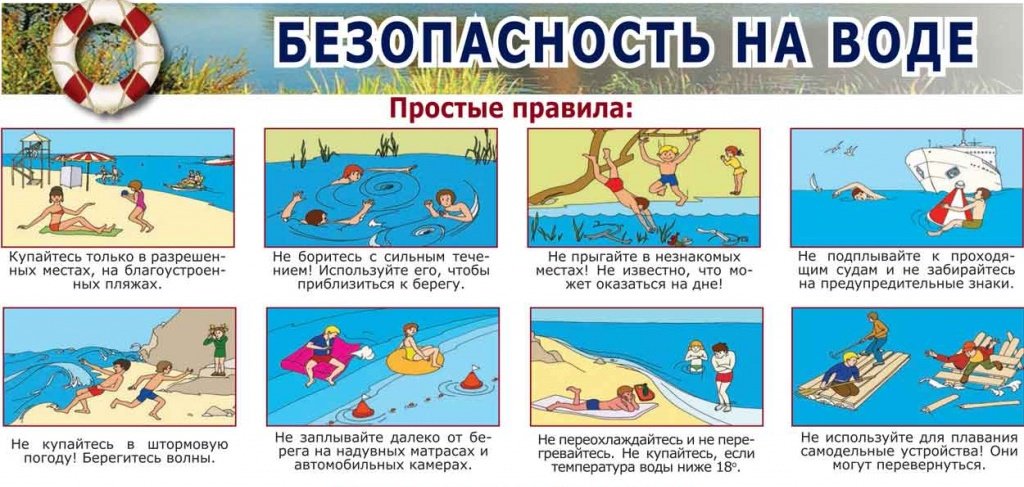 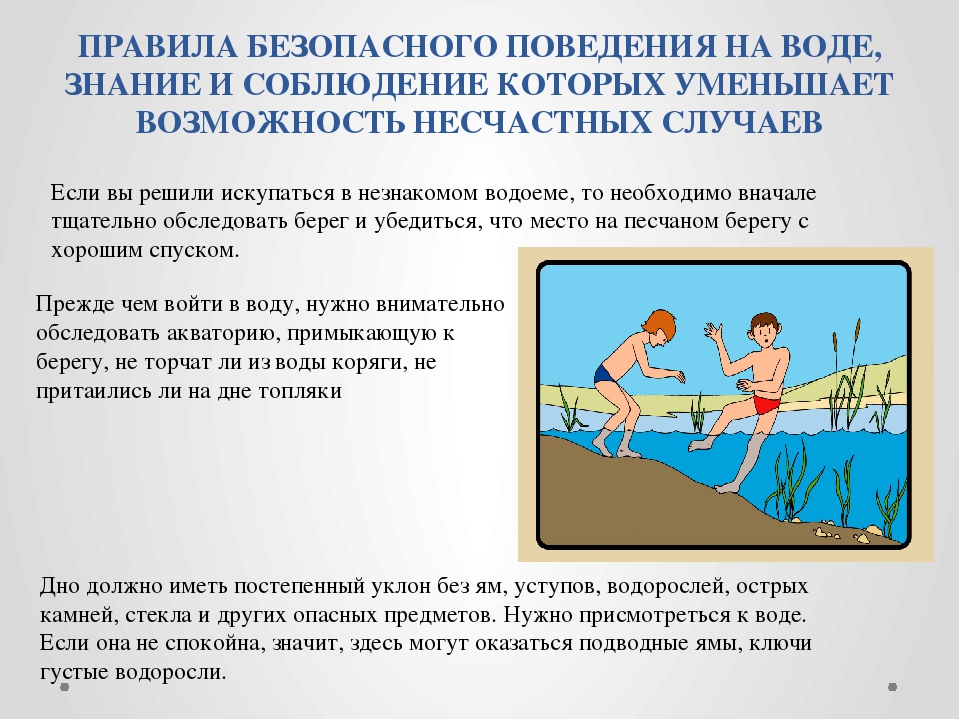 9 мая мы празднуем День Победы в Великой Отечественной войне. Дедушки и прадедушки, бабушки и прабабушки надевают ордена, идут на встречу со своими друзьями-ветеранами. Вместе они вспоминают, какими были годы войны.Шёл 1945 год. Великая Отечественная война против фашистских захватчиков приближалась к победному концу. Наши бойцы сражались, насколько хватало сил. Весной наша армия подошла к столице фашистской Германии — городу Берлину.Битва за Берлин продолжалась до 2 мая. Особенно отчаянным был штурм рейхстага, где собрались руководители Германии. 8 мая 1945 года представители немецкого верховного командования подписали акт об окончании войны. Враг сдался. День 9 мая стал Днём Победы, большим праздником всего человечества.Теперь в этот день обязательно расцветают миллионами цветов праздничные фейерверки. Ветеранов поздравляют, поют для них песни, читают стихи. К памятникам погибшим несут цветы. Помним всегда, что мир на земле — самая главная ценность.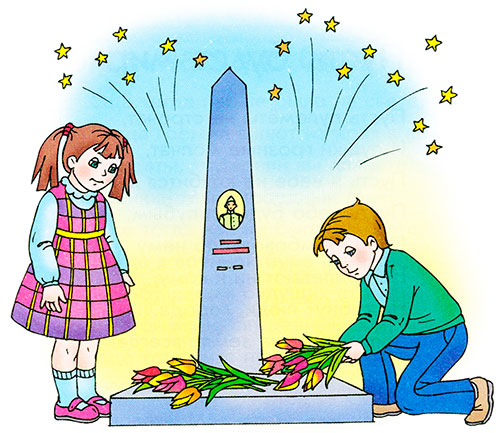 1.Расскажи, как в нашем городе отмечают праздник День Победы.2.Кого  поздравляют в этот день?3.Кто такие ветераны?
ДатаУчебный предметТема для отработкиЗаданиеСвязь с учителем13.04Мир природы и человекаСердце. Пульс.  Поведение во время болезни.Учебник ч.2, стр.56-57 прочитать, ответить на вопросы. Выполнить задания в рабочей тетради на стр.54Электронная почта учителяtanya-zhuravleva-73-73@mail.ruWiber, WhatsApp13.04МатематикаПолучение круглых десятков и сотни сложением двухзначного числа с однозначным: 38+2, 98+2Учебник стр.82 №1(устно)Стр.83 №2,3,4.5,Электронная почта учителяtanya-zhuravleva-73-73@mail.ruWiber, WhatsApp13.04МузыкаСлушание песни «Крылатые качели» - муз.Е.Крылатова, сл.Ю.ЭнтинаПрослушать песню «Крылатые качели» - муз.Е.Крылатова, сл.Ю.Энтина.Нарисовать к песне рисунокЭлектронная почта учителяeivanovasoloveva@mail.ru	13.04Ручной трудИзготовление собаки из цилиндров.Учебник стр.102-1031.Познакомиться с технологией изготовления собаки. 2. Изготовить цилиндры для туловища и головы.В плане работы (стр.103) выполните №1, 2Электронная почта учителяtanya-zhuravleva-73-73@mail.ruWiber, WhatsApp13.04ОБЖ Правила купания и меры безопасности в оборудованных и необорудованных местах.Приложение 1. 1.Познакомиться с правилами купания и мерах безопасности в оборудованных и необорудованных местах.2.Нарисуй запрещающий знакЭлектронная почта учителяtanya-zhuravleva-73-73@mail.ruWiber, WhatsApp14.04Речевая практикаСоставление правил ухода за домашними животнымиУчебник стр.72-73Составь и запиши правила ухода за домашним питомцем.Электронная почта учителяtanya-zhuravleva-73-73@mail.ruWiber, WhatsApp14.04ФизкультураЭлектронная почта учителяnikolaj.belov.1969@mail.ru14.04Чтение А.Барков «Тюльпаны»Учебник стр.67-68Прочитать рассказ, ответить на вопросы.В.4 выполни в тетради.Электронная почта учителяtanya-zhuravleva-73-73@mail.ruWiber, WhatsApp14.04Русский языкВыделение предложения из текстаУчебник стр.52 упр.№1 (Спишите предложения. Ставьте точку в конце каждого предложения), упр.№2, 53 упр.№3.Электронная почта учителяtanya-zhuravleva-73-73@mail.ruWiber, WhatsAppИЗОРисование  элементов узора на посудеНарисовать любой предмет посуды и украсить орнаментом.Учебник стр.78Электронная почта учителяtanya-zhuravleva-73-73@mail.ruWiber, WhatsApp15.04Русский языкПредложение законченное и незаконченноеУчебник стр.54 упр.№1,2,3.5Электронная почта учителяtanya-zhuravleva-73-73@mail.ruWiber, WhatsApp15.04ФизкультураЭлектронная почта учителяnikolaj.belov.1969@mail.ru15.04Чтение Е.Савельева «Доскажи словечко» (Весенние загадки)Учебник стр.69Вычитать загадки выразительно.Ответить на вопросы. В.3 выполнить в тетрадьЭлектронная почта учителяtanya-zhuravleva-73-73@mail.ruWiber, WhatsApp15.04МатематикаПолучение круглых десятков и сотни сложением двухзначного числа с однозначным: 38+2, 98+2стр.83 №6стр.84 №7,8 Электронная почта учителяtanya-zhuravleva-73-73@mail.ruWiber, WhatsApp15.04РитмикаТанцевальные упражненияВспомнить танцевальные движения: подскоки, хороводный шаг. Электронная почта учителяeivanovasoloveva@mail.ru16.04ЧтениеР.Фархди «Перепутаница»Учебник стр.72-73Прочитать стихотворение выразительно. Ответить на вопросы.Электронная почта учителяtanya-zhuravleva-73-73@mail.ruWiber, WhatsApp16.04МатематикаПолучение круглых десятков и сотни сложением двухзначного числа с однозначным: 38+2, 98+2Учебник стр.84 №9 (устно),Стр.85 №10,11,12, 13Электронная почта учителяtanya-zhuravleva-73-73@mail.ruWiber, WhatsApp16.04Русский языкПредложение законченное и незаконченноеУчебник стр.56 №1,2, 3,4Электронная почта учителяtanya-zhuravleva-73-73@mail.ruWiber, WhatsApp16.04Ручной трудИзготовление собаки из цилиндров.Учебник стр.1031.Изготовить цилиндры для лап.2.Собрать собаку.Электронная почта учителяtanya-zhuravleva-73-73@mail.ruWiber, WhatsApp17.04Русский языкРаспространение предложенийУчебник стр.58 №1 (устно)№2,3Стр.59 Контрольное списывание.Электронная почта учителяtanya-zhuravleva-73-73@mail.ruWiber, WhatsApp17.04МатематикаПолучение круглых десятков и сотни сложением двухзначного числа с однозначным: 38+2, 98+2Учебник стр.85 №14,15,Стр.86 №16Электронная почта учителяtanya-zhuravleva-73-73@mail.ruWiber, WhatsApp17.04ЧтениеГ.Остер «Эхо»Учебник стр.74-75Прочитать рассказ. Ответить на вопросы.Электронная почта учителяtanya-zhuravleva-73-73@mail.ruWiber, WhatsApp17.04ФизкультураЭлектронная почта учителяnikolaj.belov.1969@mail.ru17.04Речевая практикаВведение в тему  «Поздравляем с Днём Победы!» (Приложение 2)Электронная почта учителяtanya-zhuravleva-73-73@mail.ruWiber, WhatsApp